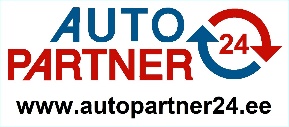 Autopartner24 peruutuslomake verkkokaupassa tehdystä sopimuksesta(täytä ja palauta tämä lomake vain, jos haluat peruuttaa sopimuksen)Kenelle:		Kauppias:			Mocom OÜInternetsivu:			www.autopartner24.ee	Yhtiön osoite: 			Kopli 6-1, Tallinn, 10412 Harjumaa, Eesti 	Varasto ja toimintaosoite: 	Koplipere 29, Rae vald, 73510 Harjumaa, Eesti 			Sähköposti:			support@autopartner24.ee Puhelin: 			+372 5887 2424Perun tilauksen numero ___________________, minkä tilaus sisälsi seuraavia tuotteita:
Tilauksen tekemisen päivä: 	__________________Tavaran toimituspäivä:	 	__________________Kuluttajan nimi:			_________________________________________________________Kuluttajan osoite:		_________________________________________________________Kuluttajan allekirjoitus: 		________________________________Päivämäärä:	 		__________________Tuotteen koodiNIMI MÄÄRÄSYY